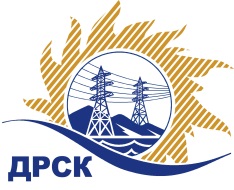 Акционерное Общество«Дальневосточная распределительная сетевая  компания»Протокол № 96/МР-ВПзаседания закупочной комиссии по выбору победителя по открытому электронному запросу цен на право заключения договора: «Разъединители и запчасти к разъединителям».закупка № 96 раздел 1.2, 2.1.2, 2.2.2, 4.2.  ГКПЗ 2017      ЕИС № 31604457940 (МСП)Форма голосования членов Закупочной комиссии: очно-заочная.ПРИСУТСТВОВАЛИ: члены постоянно действующей Закупочной комиссии АО «ДРСК»  2-го уровня.ВОПРОСЫ, ВЫНОСИМЫЕ НА РАССМОТРЕНИЕ ЗАКУПОЧНОЙ КОМИССИИ: О  рассмотрении результатов оценки заявок Участников.Об отклонении заявки ЗАО "Кромэкс Плюс".О признании запроса цен несостоявшимся.РЕШИЛИ:По вопросу № 1Признать объем полученной информации достаточным для принятия решения.Утвердить цены, полученные на процедуру вскрытия конверта с предложениями участников открытого запроса цен.По вопросу № 2         Отклонить заявку Участника ЗАО "Кромэкс Плюс" (197183, г. Санкт-Петербург, ул. Сабировская, 37) от дальнейшего рассмотрения на основании п. 2.1.1.1 е) Документации о закупке.По вопросу № 3Признать запрос цен на поставку: «Разъединители и запчасти к разъединителям» несостоявшимся на основании п. 7.8.8.2 Положения о закупке продукции для нужд  АО «ДРСК», так как после проведения отборочной стадии осталось менее двух предложений.Чуясова Е.Г.397-268город  Благовещенск« »  декабря 2016 года№Наименование участника и его адресПредмет заявки на участие в запросе цен1ЗАО "Кромэкс Плюс" (197183, г. Санкт-Петербург, ул. Сабировская, 37)Цена: 2 572 400,00 руб. с НДС(цена без НДС: 2 180 000,00 руб.)2ООО "ВЭО" (680000 г. Хабаровск, ул. Дзержинского, 65, оф. 512)
Цена: 2 584 200,00 руб. с НДС (цена без НДС: 2 190 000,00 руб.)Основания для отклоненияФ.И.О. экспертаУчастник не является субъектом малого и среднего предпринимательства, так как сведения о нем отсутствуют в едином реестре субъектов малого и среднего предпринимательства, в соответствии с Федеральным законом Российской Федерации от 24.07.2007 №209-ФЗ «О развитии малого и среднего предпринимательства в Российской Федерации»,  что не соответствует п.2.1.1.1 е) Документации о закупке.Елисеева  М.Г.Ответственный секретарь Закупочной комиссии: Елисеева М.Г._____________________________